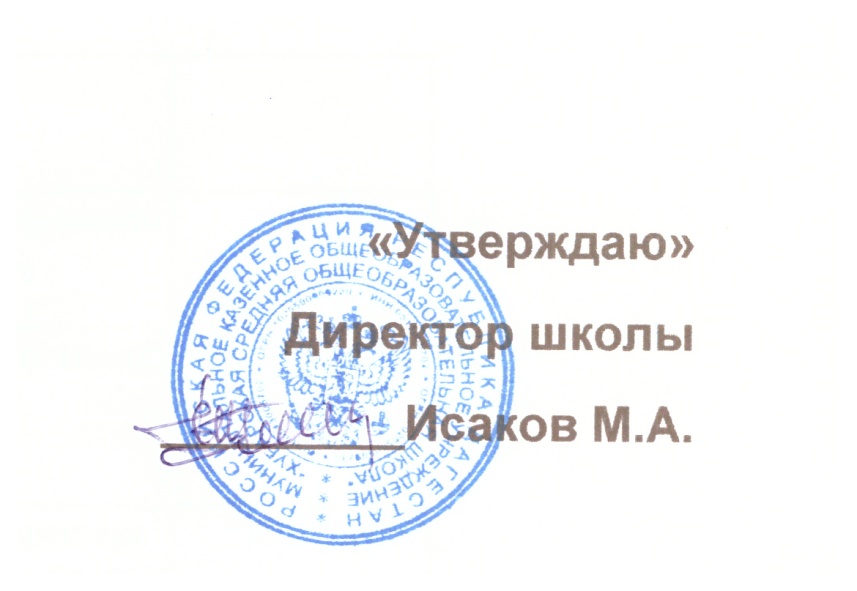 Инструкция о мерах пожарной безопасности в образовательных учреждениях1. Общие требования пожарной безопасностиВ каждом образовательном учреждении должна быть обеспечена пожарная безопасность работников и обучающихся.Для каждого взрыво- или пожароопасного помещения или участка должны быть разработаны инструкции о мерах пожарной безопасности.Все работники образовательного учреждения должны допускаться к работе только после прохождения противопожарного инструктажа, а при выполнении должностных обязанностей проходить обучение пожарной безопасности.Все категории работников образовательного учреждения обязаны соблюдать правила пожарной безопасности, утвержденные в установленном порядке, а также соблюдать и поддерживать противопожарный режим.Ответственных за пожарную безопасность отдельных помещений и всего электрохозяйства образовательного учреждения определяет руководитель.Лица, виновные в нарушении действующих правил пожарной безопасности, несут уголовную, административную, дисциплинарную или иную ответственность в соответствии с действующим законодательством.Персональная ответственность за обеспечение пожарной безопасности учреждения возлагается на руководителя и должностных лиц образовательного учреждения.Приказом руководителя должен быть установлен противопожарный режим.определены и оборудованы места для курения;определен порядок обесточивания электрооборудования в случае пожара и по окончании рабочего дня;регламентирован порядок проведения временных огневых и других пожароопасных работ; порядок осмотра и закрытия помещений после окончания работы; действия работников при обнаружении пожара;разработан схематический план эвакуации людей при пожаре, в соответствии с которым не реже 1 раза в полугодие должны проводиться практические тренировки всех задействованных для эвакуации работников и обучающихся. 1.9.В зданиях и сооружениях при единовременном нахождении на этаже более 10 человек должны быть разработаны и на видных местах вывешены планы (схемы) эвакуации людей в случае пожара, а также предусмотрена система (установка) оповещения людей о пожаре.                                             1.10.	Руководитель учреждения с массовым пребыванием людей (50 человек и более) в дополнение к схематическому плану эвакуации людей при пожаре обязан разработать инструкцию, определяющую действия персонала по обеспечению безопасной и быстрой эвакуации людей.       1.11.   Количество эвакуационных выходов, их размеры, условия освещения и обеспечения не задымленности, а также протяженность путей эвакуации должны соответствовать противопожарным нормам строительного проектирования. В коридорах и на дверях эвакуационных выходов должны быть предписывающие и указательные знаки безопасности                       1.12. Все двери эвакуационных выходов должны свободно открываться в сторону выхода из помещений. При пребывании людей в помещении двери могут запираться  лишь на внутренние легко-открывающиеся запоры.Запрещается:загромождать проходы, коридоры, тамбуры, галереи, лестничные площадки, марши лестниц и люки мебелью шкафами, оборудованием, различными материалами, а также забивать двери эвакуационных выходов;устраивать в тамбурах сушилки одежды любой конструкции, вешалки для одежды и гардеробы, хранение (в т. ч. временное) любого инвентаря и материалов;устраивать на путях эвакуации пороги, турникеты, раздвижные, подъемные и вращающиеся двери и другие устройства, препятствующие свободной эвакуации людей;фиксировать самозакрывающиеся двери лестничных клеток, коридоров, холлов и тамбуров в открытом положении (если для этих целей не используются автоматические устройства, срабатывающие при пожаре), а также снимать их;остеклять или закрывать жалюзи воздушных зон в незадымляемых лестничных клетках;заменять армированное стекло обычным при остеклении дверей и фрамуг.В зданиях с массовым пребыванием людей на случай отключения электроэнергии  обслуживающего персонала должны быть электрические фонари с автономным питанием. Количество фонарей определяется руководителем исходя из особенностей объекта, наличия дежурного персонала, количества людей в здании, но не менее одного на каждого работника дежурного персонала.Ковры, ковровые дорожки и другие покрытия полов в помещениях с массовым пребыванием людей должны надежно крепиться к полу.Перед началом отопительного сезона печи, котельные, тепло-генераторные и калориферные установки, другие отопительные приборы и системы необходимо проверить и отремонтировать. Неисправные печи и другие отопительные приборы и системы к эксплуатации не допускаются.Сети противопожарного водопровода должны находиться в исправном состоянии и обеспечивать требуемый по нормам расход воды на нужды пожаротушения. Проверка их работоспособности осуществляется не реже двух раз в год (весной и осенью).Пожарные гидранты должны находиться в исправном состоянии, а в зимнее время должны быть утеплены и очищены от снега и льда.При отключении участков водопроводной сети и гидрантов или уменьшении давления, в сети ниже требуемого необходимо извещать об этом территориальное подразделение пожарной охраны.1.20.	Электроснабжение образовательного учреждения должно обеспечивать бесперебойное питание электродвигателей пожарных насосов.1.21.	Пожарные краны внутреннего противопожарного водопровода должны быть укомплектованы рукавами и стволами. Пожарный рукав должен быть присоединен к крану и стволу. Необходимо не реже одного раза  месяц  производить перемотку льняных рукавов на новую складку.Установки пожарной автоматики должны находиться в исправном состоянии и постоянной готовности, соответствовать проектной документации. Перевод установок с автоматического пуска на ручной не допускается, за исключением случаев, оговоренных  нормах и правилах.Огнетушители следует размещать в легкодоступных местах на высоте не более 1,5 м, где исключено их повреждение, попадание на них прямых солнечных лучей, непосредственное воздействие отопительных и нагревательных приборов.Системы оповещения о пожаре должны обеспечивать передачу сигналов оповещения одновременно по всему зданию (зданиям) учреждения или выборочно в отдельные его части (корпуса, этажи и т. п.).В детских дошкольных учреждениях и спальных корпусах школ-интернатов оповещается только обслуживающий персонал.Руководитель учреждения определяет круг лиц, которые имеют право приводить в действие систему оповещения о пожаре.Территория образовательного учреждения должна постоянно содержаться в чистоте. Отходы горючих материалов, опавшие листья и сухую траву следует регулярно убирать и вывозить с территории.Двери (люки) чердачных и технических помещений должны быть постоянно закрыты на замок. Запрещается:Проживать в здании учреждения обслуживающему персоналу и другим лицам.Хранить в здании учреждения легковоспламеняющиеся, горючие жидкости и другие,  легко воспламеняющиеся материалы.Использовать для отделки стен и потолков горючие материалы.Снимать предусмотренные проектом двери вестибюлей, холлов, коридоров, тамбуров и лестничных клеток.   Основные мероприятия по пожарной    профилактике         перед началом занятий и работ.Образовательные учреждения перед началом учебного года должны быть приняты соответствующими комиссиями, в состав которых включаются работники территориальной и государственной противопожарной службы.В учебных классах и кабинетах следует размещать только необходимые для обеспечения учебного процесса мебель, приборы, модели, принадлежности, пособия и т. п., которые должны храниться в шкафах, на стеллажах или на стационарно установленных стойках.Число парт (столов) в учебных классах и кабинетах не должно превышать количество, установленное нормами проектирования. С обучающимися организуют занятия (беседы) по изучению правил пожарной безопасности.В зданиях летних детских дач нужно предусмотреть не менее двух эвакуационных выходов непосредственно наружу.Деревянные здания летних детских дач должны быть одноэтажными. Каркасные и щитовые здания должны быть оштукатурены и иметь негорючую кровлю; утеплитель в них - неорганический.Запрещается:сдавать в аренду помещения действующих детских дошкольных учреждений;покрывать здания легковоспламеняющимися материалами (соломой, щепой, камышом и т. п.);размещать детей в мансардных помещениях деревянных зданий, а также на этажах, в зданиях и помещениях, не обеспеченных двумя эвакуационными выходами;устраивать кухни, прачечные в деревянных зданиях дач;размещать более 50 детей в деревянных и других зданиях из горючих материалов;топить печи, применять керосиновые и электронагревательные приборы в помещениях, занятых детьми в летний период.Во время занятий и работ.                                                                                           При эксплуатации электроустановок запрещается:использовать электрооборудование и приборы в условиях, не соответствующих рекомендациям (инструкциям) предприятий-изготовителей, или имеющие неисправности, которые могут привести к пожару, а также использовать провода и кабели с поврежденной или потерявшей защитные свойства изоляцией;пользоваться поврежденными розетками, рубильниками, другими электроустановочными изделиями;обертывать электролампы и светильники бумагой, тканью и другими горючими материалами, а также использовать их со снятыми колпаками (рассеивателями);пользоваться электроутюгами, электроплитками, электрочайниками и другими электронагревательными приборами без подставок из негорючих материалов;оставлять без присмотра включенные в сеть электронагревательные приборы, телевизоры, радиоприемники и т. п.;применять нестандартные (самодельные) электронагревательные приборы, использовать некалиброванные плавкие вставки или другие самодельные аппараты защиты от перегрузки и короткого замыкания.2.2.2.	В случае если при нахождении в образовательном учреждении работник обнаружит характерные специфические запахи гари, дыма, жженой изоляции, газа, все работы в данном помещении (помещениях) должны быть прекращены, незамедлительно поставлен в известность руководитель или дежурный администратор, приняты меры к установлению и устранению причин
пожарной опасности (с привлечением квалифицированных специалистов).	   При организации и проведении новогодних праздников и других     мероприятий с массовым пребыванием людей:допускается использовать помещения, обеспеченные не менее чем двумя эвакуационными выходами, отвечающими требованиям норм проектирования, не имеющие на окнах решеток и расположенные не выше 2-го этажа в зданиях с горючими перекрытиями;елка должна устанавливаться на устойчивом основании и с таким расчетом, чтобы ветви не касались стен и потолка;при отсутствии в помещении электрического освещения мероприятия у елки следует проводить только в светлое время суток;иллюминация должна быть выполнена с соблюдением ПУЗ. При использовании электрической осветительной сети без понижающего трансформатора на елке могут применяться гирлянды только с последовательным включением лампочек напряжением до 12В; мощность лампочек не должна превышать 25 Вт;при обнаружении неисправности в иллюминации (нагрев проводов, мигание лампочек, искрение и т. п.) ее нужно немедленно обесточить.Запрещается:применять дуговые прожекторы, свечи и хлопушки, зажигать фейерверки и устраивать другие световые пожароопасные эффекты, способные привести к пожару;украшать елку целлулоидными игрушками, а также марлей и ватой, не пропитанными огнезащитными составами;одевать детей в костюмы из легкогорючих материалов;проводить огневые, покрасочные и другие пожароопасные и взрывопожароопасные работы;использовать ставни на окнах для затемнения помещений;уменьшать ширину проходов между рядами стульев и устанавливать в проходах  дополнительные кресла, стулья и т. п.;полностью гасить свет в помещении во время спектаклей и представлений;допускать заполнение помещений людьми сверх установленной нормы.При проведении мероприятий должно быть организовано дежурство ответственных лиц на сцене и в залах.При устройстве софитов необходимо применять только негорючие материалы, а их корпуса изолировать от поддерживающих тросов.Прожекторы и софиты следует размещать на расстоянии не менее 0,5 м от горючих конструкций и материалов, а линзовые прожекторы - не менее 2 м.Светофильтры для прожекторов и софитов должны быть из негорючих материалов. Запрещается:проводить огневые, сварочные и другие виды пожароопасных работ в здании учреждения при наличии в помещениях людей, а также без письменного приказа руководителя образовательного учреждения;проводить уборку помещений с применением бензина, керосина и других легковоспламеняющихся и горючих жидкостей, а также производить отогревание замерзших труб паяльными лампами и другими способами с применением открытого огня;включать в одну розетку несколько бытовых электрических приборов большой мощности, пользоваться самодельными электрическими приборами;разогревать на открытом огне краски, лаки, мастики;оставлять включенные газовые приборы без контроля;• при запахе газа зажигать спички, включать свет;
                                                              По окончании занятий и работВо всех помещениях (независимо от назначения), которые по окончании работ закрываются и не контролируются дежурным персоналом, все электроустановки и электроприборы должны быть обесточены (за исключением дежурного и аварийного освещения, автоматических установок пожаротушения, пожарной и охранной сигнализации).По окончании занятий и работ в кабинетах, лабораториях и мастерских все пожароопасные и взрывопожароопасные вещества и материалы следует убрать в специально оборудованные помещения.Действия при возникновении пожараПри обнаружении очага возгорания в образовательном учреждении любым возможным способом необходимо постараться загасить пламя в "зародыше" с обязательным соблюдением мер личной безопасности.Необходимо помнить, что все огнетушители работают очень непродолжительное время: пенные - 60-80 с, углекислотные - 25-45 с, порошковые -10-15 с. Приводить их в действие следует непосредственно возле очага пожара.При тушении пожаров в электроустановках нужно как можно быстрее обесточить (отключить) систему электроснабжения отдельного электроприемника, помещения или всего учреждения. В данном случае для тушения пожаров можно использовать только углекислотные или порошковые огнетушители. Воду и пенные огнетушители применять нельзя.Если очаг возгорания разрастается, немедленно сообщить о пожаре в ближайшую пожарную часть по телефону №01.Немедленно оповестить как можно больше работников о пожаре и сообщить, о нем руководителю учреждения, а при невозможности другому должностному лицу,При последующем развитии событий следует руководствоваться указаниями руководителя учреждения или должностного лица, заменяющего его.Открыть все эвакуационные выходы, эвакуировать с горящего этажа и с верхних этажей всех людей, находящихся в учреждении. Нельзя использовать для эвакуации лифты, подъемники и т. п.Особое внимание следует обратить на безопасность обучающихся, в первую очередь несовершеннолетних. С соблюдением мер личной безопасности постараться вынести из здания имущество и документы.При возгорании одежды попытаться сбросить ее. Если это сделать не удается, упасть на пол и, перекатываясь, сбить пламя; можно накрыть горящую одежду куском плотной ткани, облиться водой, но ни в коем случае не бежать - бег только усилит интенсивность горения.3.10.	В загоревшемся помещении не нужно дожидаться, пока приблизится пламя. Основная опасность пожара для человека - дым. При наступлении признаков удушья лечь на пол и как можно быстрее ползти.3.11. Приложить усилия, чтобы исключить состояние страха и паники. Они часто толкают людей на безрассудные поступки.Оказание первой доврачебной помощи пострадавшим на пожареНаиболее характерными видами повреждения организма человека при пожаре являются: травматический шок, термический ожог, удушье, ушибы, переломы, ранения.Запрещается:перетаскивать пострадавшего на другое место, если ему ничто не угрожает и если первую доврачебную помощь можно оказывать на месте. Особенно это касается переломов, повреждений позвоночника, проникающих ранений;давать воду, лекарства находящемуся без сознания пострадавшему, т. к. он может задохнуться;удалять инородные тела, выступающие из грудной, брюшной или черепной полости даже если кажется, что их легко можно вытащить;оставлять находящегося без сознания пострадавшего на спине, чтобы он не захлебнулся в случае тошноты, рвоты или кровотечения.Необходимо:как можно скорее вызвать "Скорую помощь", точно и внятно назвав место, где произошло несчастье. Если не уверены, что вас правильно поняли, звонок лучше продублировать;до приезда "Скорой помощи" попытаться найти медицинского работника, который сможет оказать пострадавшему более квалифицированную помощь;в случае, когда промедление может угрожать жизни пострадавшего, следует оказать ему первую доврачебную помощь, не забывая об основополагающем медицинском принципе - "не навреди".Основными мероприятиями при оказании первой доврачебной помощи являются следующие:	При травматическом шоке:осторожно уложить пострадавшего на спину, при рвоте повернуть голову набок;проверить, есть ли дыхание, работает ли сердце. Если нет - начать реанимационные мероприятия;быстро остановить кровотечение, иммобилизовать места переломов;дать обезболивающее, при его отсутствии 50-70 г алкоголя;при угнетении дыхания и сердечной деятельности ввести адреналин, кордиамин, кофеин.                                             	Запрещается:переносить пострадавшего без надежного обезболивания, а в случае переломов - шинирования;снимать прилипшую после ожога одежду;давать пить при жалобах на боль в животе;оставлять больного без наблюдения.                                  	При термическом ожоге:освободить обожженную часть тела от одежды; если нужно, разрезать, не           сдирая, приставшие к телу куски ткани;нельзя вскрывать пузыри, касаться ожоговой поверхности руками, смазывать ее жиром, мазью и другими веществами.                                     При ограниченных ожогах I степени:На покрасневшую кожу хорошо наложить марлевую салфетку, смоченную спиртом. При ограниченном ожоге следует немедленно начать охлаждение места ожога (прикрыв его салфеткой и ПХВ-пленкой) водопроводной водой в течение 10-15 минут. После чего на пораженную поверхность наложить чистую, лучше стерильную, щадящую повязку, ввести обезболивающие средства (анальгин, баралгин и т. п.).При обширных ожогах:После наложения повязок, напоив горячим чаем, дав обезболивающее и тепло, укутав пострадавшего, срочно доставить его в больницу. Если перевозка пострадавшего задерживается или длится долго, ему дают пить щелочно-солевую смесь (1 ч. ложку поваренной соли и 1/2 ч. ложки пищевой соды, растворенных в двух стаканах воды).При ранении:смазать края раны йодом или спиртом;•  наложить стерильную повязку                                                             Запрещается:прикасаться к ране руками;при наложении повязки прикасаться к стороне бинта, прилежащей к ране.При сильном кровотечении:пережать поврежденный сосуд пальцем;сильно согнуть поврежденную конечность, подложив под колено или локоть тканевый валик;наложить жгут, но не более чем на 1,5 часа, после чего ослабить скрутку и, когда конечность потеплеет и порозовеет, снова затянуть;при небольших кровотечениях прижать рану стерильной салфеткой и забинтовать.При переломах костей:обеспечить покой травмированного места;наложить шину из палок, прутьев, пучков камыша;придать сломанной руке или ноге возвышенное положение;приложить холодный компресс;дать обезболивающее;при открытом переломе наложить на рану антисептическую повязку.Запрещается:пытаться составлять обломки костей;фиксировать шину в месте, где выступает кость;прикладывать к месту перелома грелку;•    без необходимости снимать одежду и обувь с поврежденной конечности                                                                                 При удушье:• установить признаки, указывающие на то, что пострадавший жив и нуждается в помощи, по следующим показаниям:зеркало, приложенное ко рту пострадавшего, запотевает;зрачок сужается при приближении источника света и расширяется - при удалении;палец руки отекает, если его перевязать ниткой;кожа воспаляется (краснеет) при воздействии источника тепла;                                                      Необходимо:  обеспечить приток свежего воздуха;уложить пострадавшего так, чтобы ноги были приподняты;расстегнуть одежду, стесняющую дыхание;дать понюхать нашатырный спирт;при отсутствии самостоятельного дыхания провести искусственное дыхание и непрямой массаж сердца.Приступая к оказанию первой доврачебной помощи пострадавшему при пожаре, спасающий должен четко представлять последовательность собственных действий в конкретной ситуации. Время играет решающую роль.В зданиях и сооружениях образовательного учреждения при одновременном нахождении на этаже более 10 человек должны быть разработаны и на видных местах вывешены планы (схемы) эвакуации людей в случае пожара, а также предусмотрена схема оповещения о пожаре. При составлении плана эвакуации принимается во внимание необходимое время эвакуации, категория и объем помещения.Руководитель учреждения с массовым пребыванием людей (50 человек и более) в дополнение к схематическому плану эвакуации обязан разработать инструкции, определяющие действия администрации и персонала при пожаре. На ее основе не реже одного раза в полугодие должны проводиться практические занятия для всех задействованных в эвакуации сотрудников.Для выявления пожароопасных нарушений при работе установок, мастерских, лабораторий, проведения пожарно-профилактической работы, массово-разъяснительной работы создаются:добровольные пожарные дружины (приложение 10), ответственные за эвакуацию из здания людей, ценного имущества и тушение пожара первичными средствами пожаротушения до приезда пожарных;пожарно-технические комиссии (приложение 11), поддерживающие связь
с местными органами Государственного пожарного надзора.